ARC Public Advisory Network Registration FormWelcome. 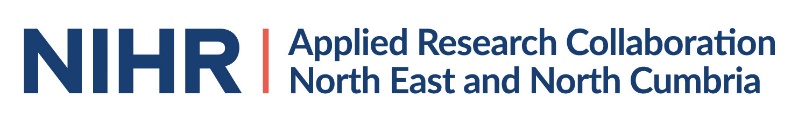 Thank you for registering as an ARC NENC Public Advisor. We have a central team in place to support our Public Advisors including training and development opportunities. You will also be invited to the regular Public Advisor meetings and events and receive regular updates.Personal Information. Title _______________First Name_________________    Surname____________________Address________________________________________________________________________________________________________________________________________________________________________________________________Postcode______________Mobile Number____________________ Any Other Contact Number __________________Email Address _______________________________________________________________Date of Birth_________________Do you have any special access requirements when we meet with you?  (e.g. wheelchair accessible etc.) ___________________________________________________________________________Do you have any special information requirements when we communicate/ work with you? (e.g. other languages (including BSL), disability, Braille, hearing loop etc.) ___________________________________________________________________________Emergency Contact Name _________________________________________Emergency Contact Relationship_____________________Emergency Contact Number _______________________________________ARC NENC InformationHow did you find out about ARC NENC? ______________________________________________________________________________________________________________________________________________________Would you like to be kept up to date with information about the ARC NENC and other opportunities by receiving our newsletter and emails? (You can opt out of this at any time) Yes           No Date____________________Print Name __________________________ Signature _____________________________Please return the completed form to NIHR ARC NENC, St Nicholas Hospital, Jubilee Road, Gosforth, NE3 3XT    Or email to ARCNENC@cntw.nhs.ukTHIS SECTION IS TO BE COMPLETED BY A MEMBER OF THE ARC NENC TEAM. ARC Unique ID _______________________Which Part of the ARC NENC is the Public Advisor currently involved with? Please state the project and theme.  ___________________________________________________________________________________________________________________________________________________________________________________________________________________________________________Role: _____________________________________________________________________________Name of Opportunity/ Project:________________________________________________________End Date (if applicable) ______________________________________________________________Induction carried out? _______________________________________________________________Contact details of the ARCNENC Staff Engager:_____________________________________________________________________________________________________________________________